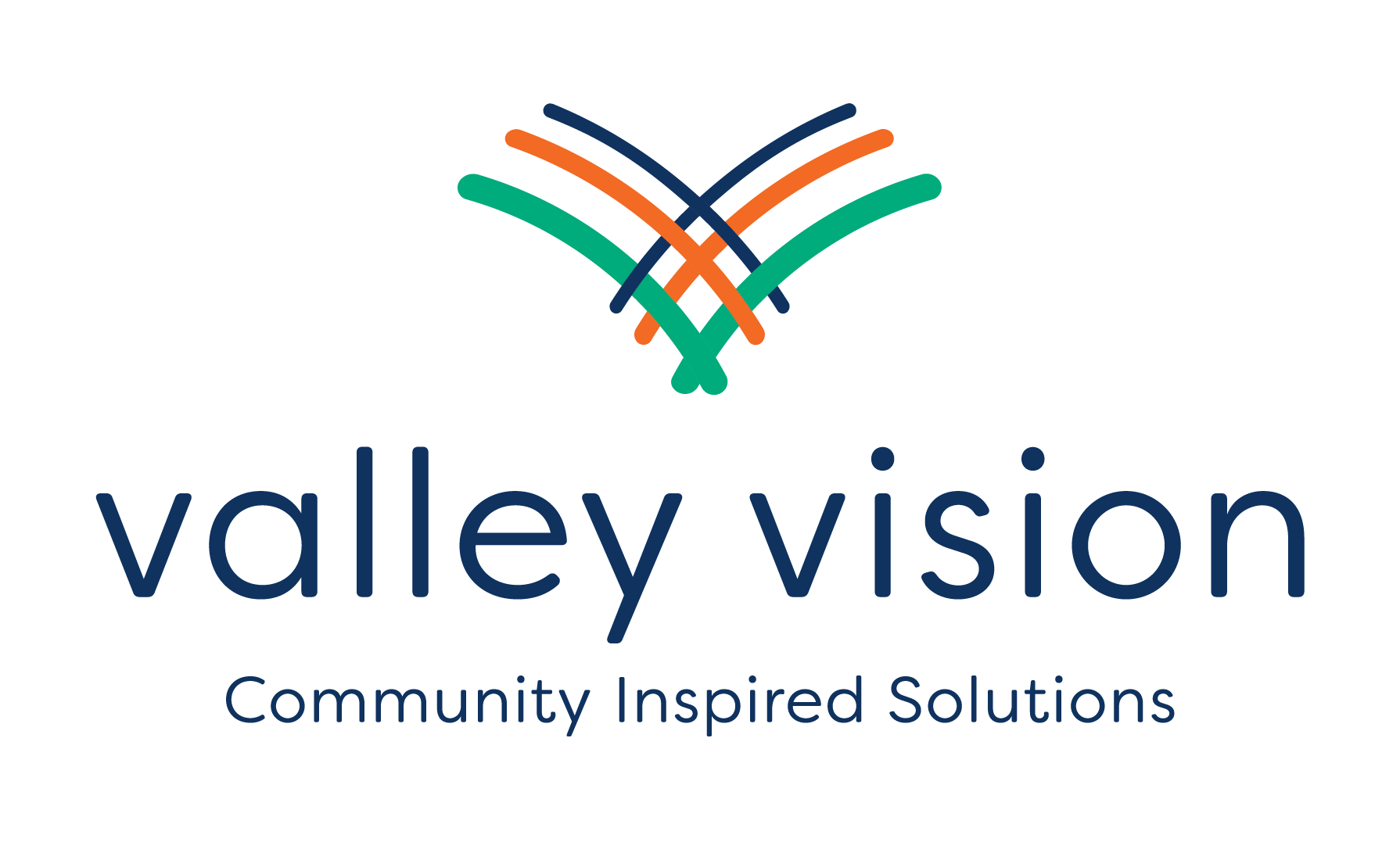 MEETING SUMMARYMEETING SUMMARYMEETING SUMMARYMEETING SUMMARYMEETING SUMMARYMEETING SUMMARYMEETING SUMMARYMEETING SUMMARYMeeting TitleCERF Collaborative Meeting: Summer of Collective Learning, Webinar 1CERF Collaborative Meeting: Summer of Collective Learning, Webinar 1CERF Collaborative Meeting: Summer of Collective Learning, Webinar 1CERF Collaborative Meeting: Summer of Collective Learning, Webinar 1CERF Collaborative Meeting: Summer of Collective Learning, Webinar 1CERF Collaborative Meeting: Summer of Collective Learning, Webinar 1CERF Collaborative Meeting: Summer of Collective Learning, Webinar 1DateJune 22, 2023Start Time1:00 pmEnd Time3:00 pm LocationZoom Facilitator(s)Evan Schmidt - Lead FacilitatorRichard Dana - Lead FacilitatorAlana Ramsay - Tech SupportDarlene Meza - NotetakerChristina Craner - Q&A Supportbel Reyes - Q&A SupportEvan Schmidt - Lead FacilitatorRichard Dana - Lead FacilitatorAlana Ramsay - Tech SupportDarlene Meza - NotetakerChristina Craner - Q&A Supportbel Reyes - Q&A SupportEvan Schmidt - Lead FacilitatorRichard Dana - Lead FacilitatorAlana Ramsay - Tech SupportDarlene Meza - NotetakerChristina Craner - Q&A Supportbel Reyes - Q&A SupportEvan Schmidt - Lead FacilitatorRichard Dana - Lead FacilitatorAlana Ramsay - Tech SupportDarlene Meza - NotetakerChristina Craner - Q&A Supportbel Reyes - Q&A SupportEvan Schmidt - Lead FacilitatorRichard Dana - Lead FacilitatorAlana Ramsay - Tech SupportDarlene Meza - NotetakerChristina Craner - Q&A Supportbel Reyes - Q&A SupportEvan Schmidt - Lead FacilitatorRichard Dana - Lead FacilitatorAlana Ramsay - Tech SupportDarlene Meza - NotetakerChristina Craner - Q&A Supportbel Reyes - Q&A SupportEvan Schmidt - Lead FacilitatorRichard Dana - Lead FacilitatorAlana Ramsay - Tech SupportDarlene Meza - NotetakerChristina Craner - Q&A Supportbel Reyes - Q&A SupportSpeakers and GuestsCongressman Ami BeraDr. Manuel Pastor (Guest Presenter)Jesus Salazar & Matt Phillips, Governor's Office of Planning and ResearchSupervisor Patrick Kennedy, Sacramento County Board of SupervisorCongressman Ami BeraDr. Manuel Pastor (Guest Presenter)Jesus Salazar & Matt Phillips, Governor's Office of Planning and ResearchSupervisor Patrick Kennedy, Sacramento County Board of SupervisorCongressman Ami BeraDr. Manuel Pastor (Guest Presenter)Jesus Salazar & Matt Phillips, Governor's Office of Planning and ResearchSupervisor Patrick Kennedy, Sacramento County Board of SupervisorCongressman Ami BeraDr. Manuel Pastor (Guest Presenter)Jesus Salazar & Matt Phillips, Governor's Office of Planning and ResearchSupervisor Patrick Kennedy, Sacramento County Board of SupervisorCongressman Ami BeraDr. Manuel Pastor (Guest Presenter)Jesus Salazar & Matt Phillips, Governor's Office of Planning and ResearchSupervisor Patrick Kennedy, Sacramento County Board of SupervisorCongressman Ami BeraDr. Manuel Pastor (Guest Presenter)Jesus Salazar & Matt Phillips, Governor's Office of Planning and ResearchSupervisor Patrick Kennedy, Sacramento County Board of SupervisorCongressman Ami BeraDr. Manuel Pastor (Guest Presenter)Jesus Salazar & Matt Phillips, Governor's Office of Planning and ResearchSupervisor Patrick Kennedy, Sacramento County Board of SupervisorMeeting Purpose & ObjectivesEstablish a common knowledge base by participating in collective learning about inclusive economic developmentProvide updates on the CERF program and our region's effortsShare info needed to gear up for increasing activities over the coming monthsItem 1: Greetings and Welcome Capital Region CollaborativeAgreements & Action ItemsDiscussion SummaryOverview of today’s purpose, emphasizing the excitement of collective commitment of community from across diverse sectors to the Capital Region and CERF efforts.Explained historical background overview of CERF. A lot has occurred over the past few months We are currently in the planning phaseCreating regional collaboratives Regional economic plans Showed a video from Congressman Bera explaining CERF and his excitement for the kickoff Item 2: Inclusive Economic Development Discussion SummaryDr. Manuel Pastor Explained the COVID shock to our systemIllustrated the wealth gap Revealed inequities in healthcareExposed digital divide Exposed the issues in handling immigration status We don't need a recovery but a re-imagination and restructuring that challenges inequality and lifts up commonality Dr. Pastor believes that CERF can help with this We need to understand demography and center on racial equity Craft new a economic story Economic Solidarity- BookOur EconomyOrganized by the people, reflecting values and powerMutualityRecognize our role in current economy, invest in transforming economyMovementsShift power relationships, expand circles of belonging We should be holding ourselves accountableQ&AAt the local level what are some things we need to address? Local policies)Housing affordability Transit Invest in community college ChildcareProvide jobs to college students Flexible class schedule (night classes)Counter digital divideWhat are your thoughts on the areas we can address in terms of lacking in disinvested communities to create generational wealth? Racial wealth gap needs to be addressed Expand micro funding programs, help small business Generational lending programs How do we balance and push through to equity?We need investment if we want equity Economic Solidarity explains this very well Read Dr. Pastor’s book, Solidarity Economics, available for download at https://solidarityeconomics.org/Item 3: Capital Region CERF & CERF Adjustments Discussion SummaryReporting what VV has done in the last 90 days Convened 20+ member committee to inform development of CERF from capital region Development of the Capital Region to CERF structure, processes, and proceduresEngagement of hoc committee to define key terms of equity, inclusion, and disinvested communitiesLead Research Partner IdentifiedLaunched and reviewing proposal for communication partner Launched Subregional Hub RFP- currently open Explaining the Capital Region CERF structureCollaborative (at the center)Sub Regional committees (supports the collaborative) Leadership Council (steering decision making and functionality Valley Vision (Regional Converner, to support all partnerships and carry out deliverables) Shared VisionOur Process is inclusive …Our outcomes are equitable….California CERF Updates from Governor’s Office of Planning & Research Catalyst FundPush the CERF mission forward through more investment in exploratory projectsThis funding insures that all funding gets expended and reaches communities sooner $26.5M per regionHRTC maintenance $1.5M & Project Development $25MCareer coordinator $3M, Community Assets Survey $1M, Revolving Loan Fund $5M, Project Management $15M, Anchor Institutions $1MQ&ACatalyst fund isn't meant to be competitive Its meant to fund projects that the HRTC wants to fund Regions will not be competing with each other What is HRTC?High Road Transition Collaborative 12 stakeholders that need to be apart of the decision making process in every region Can't move the timeline due to the legislation Share and communicate public  comments for CERF Catalyst Fund ProgramItem 4: Going Forward Discussion SummaryWorking over the upcoming months Research & Analysis Contracting with Lead Communications PartnerContract with Subregional Hub Partners + form subregional committeesFormation of the Leadership Council Upcoming Collaborative Meetings Thursday, July 27th, 3pm-5pmThursday, August 24th, 3pm-5pm Keep an eye out for invitations to join Research and Communications committeesSubmit proposals for Subregional Hub Partner RFP by June 30. Seeking proposals from Colusa and Yuba/Sutter subregionsItem 5: Closing & Adjourn Discussion SummaryPatrick KennedyWe need our voices to be heard and be actively engaged Open invitation to call upon him for assistance Contact Alana Ramsay (VV) or Richard Dana(CSS)	Recording and materials will be sent to attendees as well as through CERF newsletter